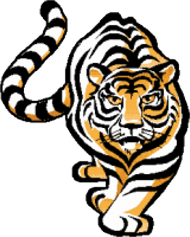 English Learner Advisory Committee (ELAC)MinutesTuesday, October 6, 20158:30 am Parent Center Room 10Welcome/Call to Order 	Yolanda Guzman 		SecretaryMrs. Guzman, secretary, gave the welcome and called the meeting to order at 8:40 am.Flag Salute 	SecretaryMrs. Guzman led the flag salute.Roll Call	SecretaryMrs. Guzman did the roll call.  There were members present. Quorum was established.Public Comment	PublicThere was one comment about problems with the children on the school bus.Old Buisiness 	Mrs. Javelosa Vote for Vice ChairpersonThe vote for Vice-Chairperson was completed.  Ms. Alma Luna wins by acclamation.New Business	Mrs. JavelosaTraining of Committee and OfficersMrs. Javelosa shared a Powerpoint presentation about the role of officers on ELAC. She also presented the four recommendation requirements for compliance with Federal and State laws. These four were: Importance of attendance; Evaluation of the needs of the school; Single Plan for Student Achievement; and Language survey. The committee was reminded to keep the Master Plan for English Learners in mind.Announcements	There were no announcements.Adjournment	SecretarySandra Bravo made a motion to adjourn the meeting. Mr. Dovine seconded it. The meeting was adjourned at 10:04Our next meeting will be Tuesday, November 3, 2015 at 8:30 Parent Center Room 10.Comité Asesor para Alumnos Aprendices de Inglés (ELAC)ActaMartes, 6 de octubre, 20158:30 Centro de Padres Aula 10Bienvenida/Apertura de la reunión	Yolanda Guzman,	SecretariaLa Sra. Guzman, secretaria dio la bienvenida e hizo la llamada al orden a las 8:40 amSaludo a la Bandera	SecretariaSra. Guzman encabezo el saludo a la bandera.Pasar la lista	SecretariaSra. Guzman paso la lista. Hubieron miembros presentes. Se establecio quorum.Comentario público	PúblicoHubo un comentario sobre problemas con ninos en el bus escolar.Asuntos previos	Sra. JavelosaVoto por vice presidenteSe completo el voto de vicepresidente. Sra. Alma Luna gana por aclamacion.Asuntos nuevos	Sra. JavelosaCapacitatión de comité y funcionariosSra. Javelosa compartio una presentacion Powerpoint sobre las responsabilidades de los funcionarios de ELAC. Ella tambien presento sobre las cuatro recomendaciones requeridas para cumplir con leyes federales y estatales. Estas cuatros son: importancia de la asistencia; evaluacion de las necesidades de la escuela; Plan unico para el rendimiento academico; y el censo de idiomas. Se le recordo al comité que hay que tener en cuenta el Plan maestro para los aprendices de ingles.Anuncios	No hubo anuncios.Clausura de la reunión	SecretariaSandra Bravo hizo la mocion de clausurar la reunion. Sr. Dovine la apoyo. The reunion se clausuro a las 10:04.Proxima reunión será el martes 3 de noviembre, 2015 a las 8:30 en el Centro de Padres Sala 10.